Agenda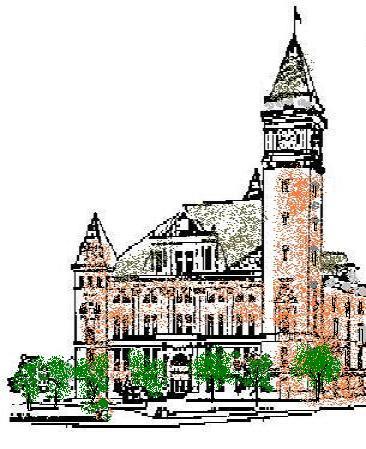 Tipton County Plan CommissionSeptember 7, 20226:00 p.m.The Tipton County Plan Commission will hold a regularly scheduled meeting on Wednesday, September 7, 2022, at 6:00 p.m., in the 1st floor meeting room, Tipton County Courthouse, 101 East Jefferson Street, Tipton, Indiana.  The agenda is as follows: Call to OrderRoll CallModifications to agendaApproval of Minutes a) August 4, 2022 regular meeting minutesb) August 4, 2022 executive session memorandumPublic Hearingsa) Solar Energy Conversion Systems proposalb) Prospect Overlay District proposalReportsa) Staff reports.Old BusinessNone.New BusinessNone.Public CommentsAdjournment